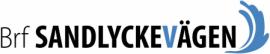 5-års besiktning av lägenheternaHej,Den 6-8/9 är det dags för 5-års besiktning.Nedan följer det tidschema som styrelsen fått och är ni inte hemma och kan öppna ska ni lägga en nyckel i nyckeltuben.Bygg.                Måndag 6 september kl. 08.00VVs.                  Tisdag 7 september  kl. 13.00EL/Hiss.            Onsdag 8 september kl. 08.00Besiktningen genomföras i samlad trupp i ordningen A, B, C och D huset. Besiktningsunderlaget består av slutbesiktningsprotokollet, 2-årsbesiktningsprotokollet samt sammanställningsdokumentet över felanmälningar. Viktigt att ni uppdaterar styrelsen asap om nya fel uppstår så att dokumentet är uppdaterad på besiktningsdagen.På grund av rådande pandemi gäller munskydd för samtliga som kommer att närvara.Har ni frågor är ni välkomna att kontaktaMarie Alfredsson tele: 0766-210098 eller Sven Stolt tele: 0737-267499Hönö 2021-08-25Vänliga hälsningar från Styrelsen